Телевизор с жидкокристаллическим экраном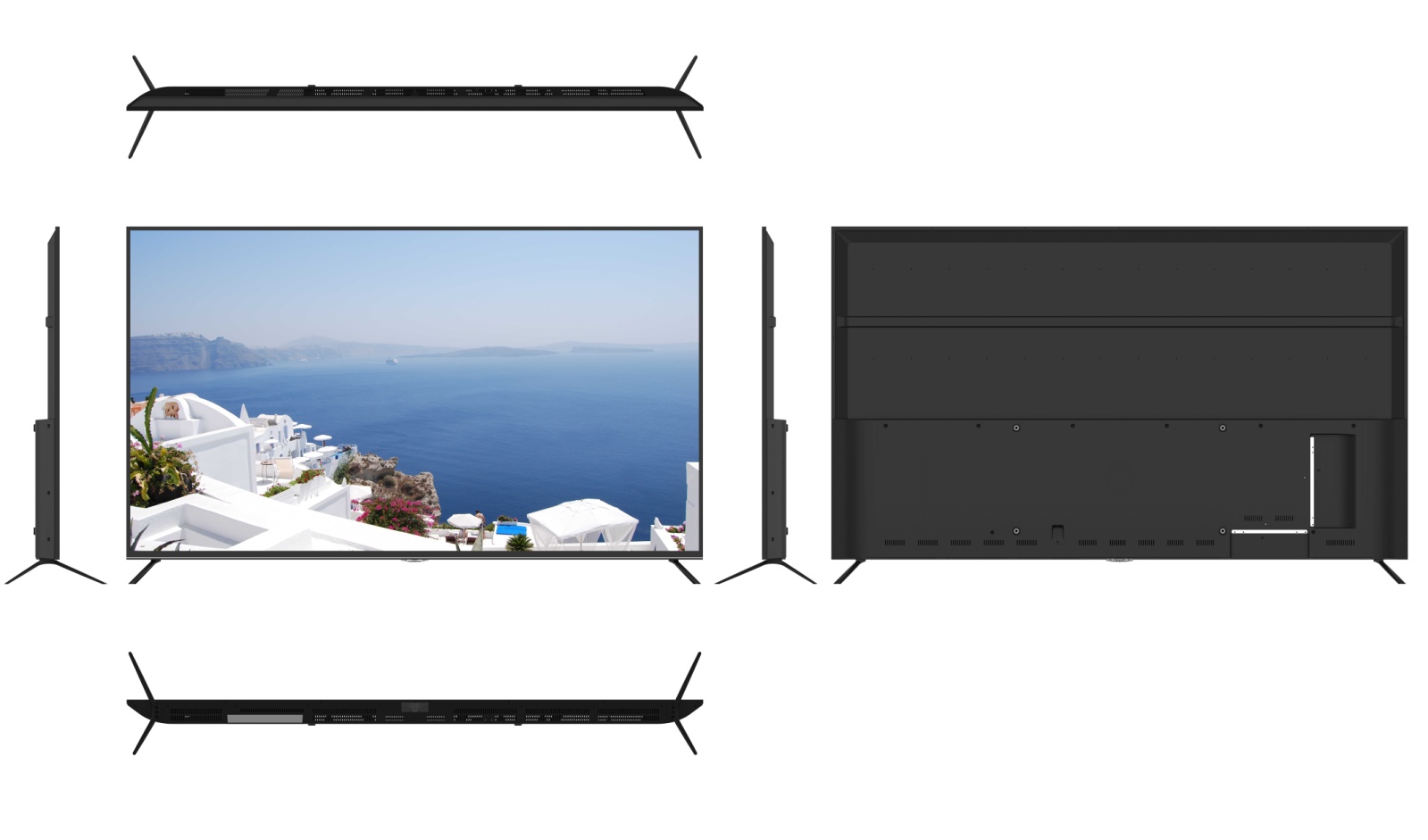 Особенности:Пульт дистанционного управления – указка, Air Remote MouseСпециальный пульт, который по функционалу схож с компьютерной мышью: вы можете водить пультом в воздухе и управлять курсором прямо на телевизоре. Это особенно удобно при работе с приложениями, серфинге в Интернете или обзоре медиафайлов в библиотеке. Распознавание голоса существенно облегчает работу с ТВ. Встраиваемый модуль СО2 измерительПри помощи данной функции вы можете определить насыщенность воздуха углекислым газом. Повышенная концентрация углекислого газа в помещении может являться опасным для здоровья людей, а именно – повышенной утомляемостью, сонливостью, сухостью в носу и першением в горле.Измерение атмосферных показателей - температура, давлениеАтмосферное давление, а точнее его резкие перепады, чаще застают врасплох жителей мегаполисов. Полностью излечить эту форму метеозависимости практически невозможно, но, соблюдая некоторые несложные правила, можно ощутимо облегчить состояние своего здоровья при сложных погодных условиях. Данная функция телевизора может помочь определить причину плохого самочувствия – особенно метеозависимым людям. Краткая спецификация «Телевизор 75”»:ОсновныеРазмер экрана по диагонали75" (190 см)Тип панелиDLED UHD 4KОсобенностиSMART TV с Яндекс-платформой; 
4-х ядерный мощный процессор и видеокарта нового поколения  под СМАРТ;
5ГГц Wifi  + Bluetooth 5.0;
голосовой пульт (управление и поиск)
DVB-S2/S/DVB-T2/T/DVB-C тюнер; 
USB MKV 4K 60 fps плеер;
поддержка CI+, H.265 (HEVC) и Dolby Digital+;
алюминиевая передняя рамка и подставки;
тонкий корпус с оптической глубиной 20ммФормат экрана16 : 9Разрешение3840x2160Яркость350 кд/м²Контрастность5000:1Время отклика матрицы8 мсКоличество отображаемых цветов1,07 млрдУглы обзора по горизонтали/вертикали178/178 град.SMART TVAndroid version9.0 PieОболочка (загрузчик)YandexГолосовой помощникдоступно (Алиса)Голосовой поискдаСистема "умный дом"да (Яндекс)ОбщиеЭлектропитание~170-242В, 50/60ГцПотребляемая мощность в режиме работы/ожиданияне более 253 Вт / 1,5 ВтГабариты ТВ без подставки (мм)1677 x 71 x 976Габариты ТВ с подставкой (мм)1677 x 349 x 1045Крепление на стену (мм) VESA600 x 300